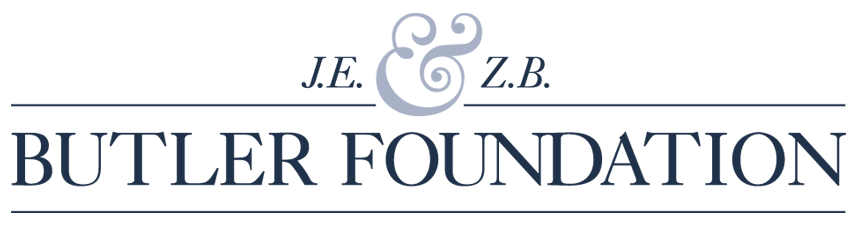                     Phone: 917 301-9421                   www.butlerfoundation.org    ANNUAL REPORT and RENEWALName of Organization _______________________________________________________________Address______________________________________City____________  State_________Zip_______Executive Director ____________________Phone__________ E-Mail__________________________Name of Program  _________________________________Target Population ___________________Program Contact     __________________________________Title _____________________________ Phone_________________________  E-Mail_______________________________________________TARGET POPULATIONPROGRAM SCHEDULE (Please check which apply to your program)		           			PROGRAM RETENTION Narrative: No longer than 5 pages Times New Roman 12 pt.Annual Report General Agency OverviewWhat is the overall health of your agency?  What do you anticipate will be the good and bad lasting impacts of Covid-19 on your agency as whole, and on your budget in particular?If your agency receives government funding, did you get any new contracts or experience any cuts in your government contracts/grants?  What is the outlook going forward?Butler Funding  What have you been able to accomplish with this year’s funding? Did you experience any roadblocks this year and if so, how did you get around them? Describe your efforts to engage participants and their families? During the past year, did you collaborate with other organizations? What are you most proud of this year?How might lessons learned over the past year, impact future program delivery and funding?Going forward: Please discuss next steps and what data or other information you will use to determine future programming. List three program goals and objectives that you want to accomplish in the coming year.  How will they be implemented, assessed, and measured for effectiveness?  Key Staff: Describe roles, qualifications, education, and experience of key staff involved in this project.  Financial Accounting and Sustainability: What favorable or unfavorable conditions occurred during this grant period that impacted your program budget? Describe efforts you are making to secure additional revenue to support this program. Is there a possibility that this program will ever be eligible for government funding or other institutional funding? Budget Report: Please use the Annual Report/Renewal budget form found under “Forms” on www.butlerfoundation.org   Please remember to account for any unused funds from the 2020 budget in your 2021 budget. Additional Required Supporting MaterialsMost recent Audited FinancialsList of Board of DirectorsAnnual ReportProgram materials (no more than 3 examples)Funding CycleFunding CycleSpringFallWinterGrant/ReportGrant/ReportRenewalFinal ReportBUDGET INFORMATIONTotal Agency BudgetProgram Budget Butler Foundation Grant Program Dates2021 Grant__/__/__-__/__/__2022 Grant Request__/__/__-__/__/__% of FundingGovernmentFoundation/CorporationIndividualsEndowmentProgram Fees/Earned RevenueBoard ContributionAgencyProgramProgram ParticipationTotal UnduplicatedMFPre-school5-1213-2122-3940-6465 +2021                 Anticipated # to be served2021Actual # served2022                                                            If renewal included, anticipated # to be servedAfter SchoolYear RoundSummerVacationOther       Please Describe Name of ProgramHours per sessionSessions per week /month# participants who started program# participants who finished programReasons for non-completionIn light of the Foundation’s focus on disabilities and our desire to raise awareness of meaningful inclusion of people with disabilities in the larger community, please answer the following:Does your organization include people with disabilities on its board and staff, and among those you serve?If applicable, describe your efforts to increase the organization’s capacity to effectively serve and employ individuals with disabilitiesHave there been any significant changes in organizational structure or leadership since the beginning of the grant period?  Other Funders (foundations, government etc):Previous Butler Funding (include programs & # of years funded):